FDG PET I SPECT u prehirurskoj evaluaciji fokalne farmakoreZistentne epilepsije	Marković Marija, Daničić Jelena, Živojinović Jelena	Centar za nuklearnu medicinu, Klinički centar Srbije, BeogradPATOLOŠKO NAKUPLJANJE FDG U HIPERTROFISANIM MISICIMA – PRIKAZ SLUČAJA	Nada Mirković , Bojana Radulović	Centar za nuklearnu medicinu, Klinički centar Srbije, BeogradIZLOŽENOST OSOBLJA JONIZUJUĆEM ZRAČENJU PRI SEPARACIJI I APLIKACIJI FDG RADIOFARMAKA- POLUAUTOMATSKI I AUTOMATSKI SEPARATOR DOZA	Issa Sami	Centar za nuklearnu medicinu, Klinički centar Srbije, BeogradPET/CT-DIJAGNOSTIČKI POTENCIJAL, PRIMENA I ZNAČAJ	Tatjana Krkalović, Biljana Đinđić, Anja Spasić	Centar za nuklearnu medicinu, Klinički centar Srbije, Beograd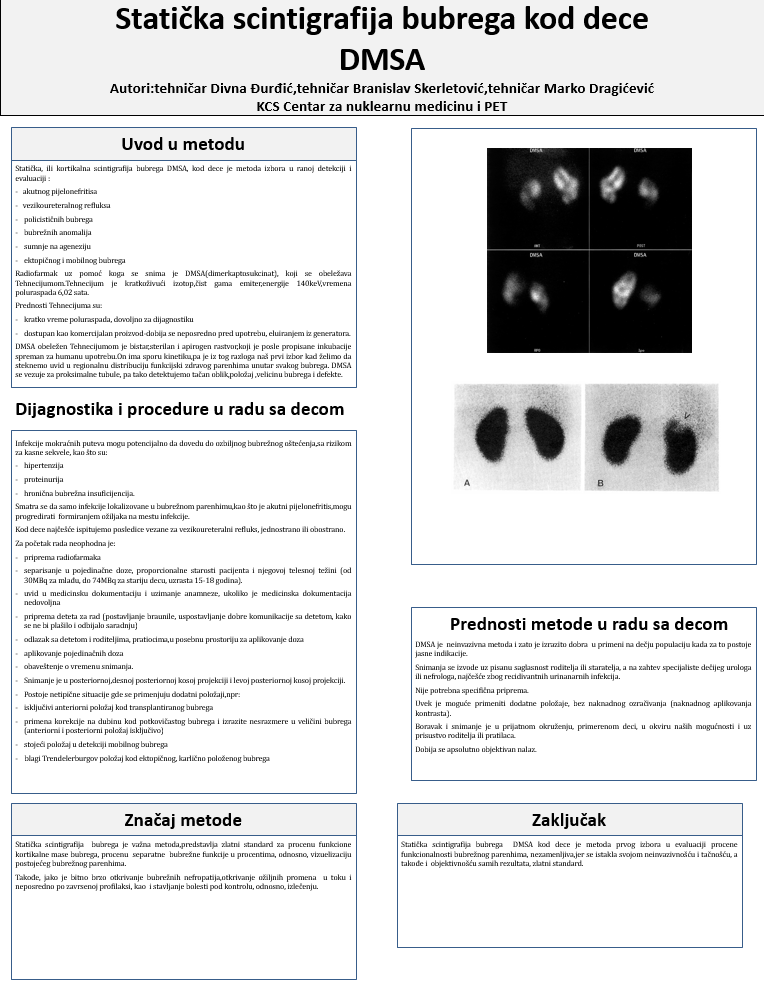 